Links to our curriculum drivers    Tyne Class   Spring 2    ReceptionThe following drivers underpin our school curriculum and, with our vision and values, allow us to deliver our curriculum strategy.  These key drivers are personal to our schools and reflect the locational, social and educational needs of our community.  Personal Social & Emotional DevelopmentIn PSED this half term we will be focusing on how to be healthy. Within this unit of work we will cover the following topics: the need for regular physical activity and the effects this has on our bodieshealthy eating - we will design healthy packed lunches and will try new healthy foods using our sensesoral health hand washing and what germs aresensible amounts of ‘screen time’having a good sleep routinebeing a safe pedestrianstranger dangerPersonal Social & Emotional DevelopmentIn PSED this half term we will be focusing on how to be healthy. Within this unit of work we will cover the following topics: the need for regular physical activity and the effects this has on our bodieshealthy eating - we will design healthy packed lunches and will try new healthy foods using our sensesoral health hand washing and what germs aresensible amounts of ‘screen time’having a good sleep routinebeing a safe pedestrianstranger dangerR.E.In R.E. this half-term, we will be learning all about Easter. We will begin by exploring Lent and what this means. We will make and eat pancakes. We will learn the Easter story and what happened on Good Friday, Easter Saturday and Easter Sunday. We will discuss the different emotions in the Easter story. We will create our own Easter symbols. We will make a natural Easter garden to decorate our school entrance. We will learn why we eat hot cross buns and understand what the cross on the top represents. We will bake our own hot cross buns. We will learn Easter songs and the meaning of ‘Hosanna’. We will learn about the secular celebrations relating to Easter and enjoy an Easter egg hunt. We will come together with our local community to celebrate Easter at our local church.R.E.In R.E. this half-term, we will be learning all about Easter. We will begin by exploring Lent and what this means. We will make and eat pancakes. We will learn the Easter story and what happened on Good Friday, Easter Saturday and Easter Sunday. We will discuss the different emotions in the Easter story. We will create our own Easter symbols. We will make a natural Easter garden to decorate our school entrance. We will learn why we eat hot cross buns and understand what the cross on the top represents. We will bake our own hot cross buns. We will learn Easter songs and the meaning of ‘Hosanna’. We will learn about the secular celebrations relating to Easter and enjoy an Easter egg hunt. We will come together with our local community to celebrate Easter at our local church.Physical DevelopmentIn P.E. this half-term, we will be focusing on Dance. We will learn a dance routine which we will perform with Eden Class at our dance festival.We will enjoy a range of PD activities including Dough disco, Squiggle while you Wiggle and Penpals handwriting activities.We will use meditation and yoga to further strengthen our bodies and learn how to relax. Children will need to come in their P.E. kits on Monday and Thursday each week.	Tyne Class	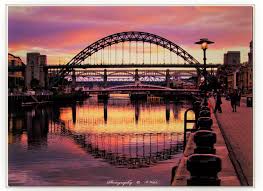 Curriculum GridSpring 2 2023‘Dangerous Dinosaurs’LiteracyThis half term we will be using non-fiction books e.g. Little Kids First Big Book of Dinosaurs to learn about dinosaurs. We will also enjoy a range of stories about dinosaurs such as Dear Dinosaur and Cave Baby.       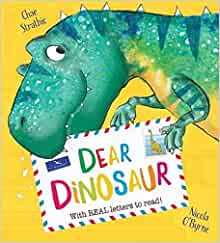 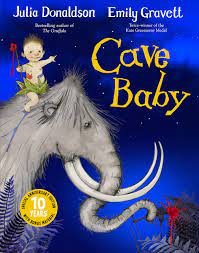 We will be paying attention and responding to the pictures and the words and will practise articulating our thought and ideas in well-formed sentences. We will identify rhyming words. We will invent our own stories based on stories we have read.  In class we will use our writing skills to complete fact sheets about dinosaurs and to write a postcard.We will celebrate World Book day and will talk about our favourite story and character.In phonics we will continue to learn and develop our knowledge and understanding of sounds, letters and words through our Read Write Inc programme. We will use the phonemes we have learnt to read and write simple words and phrases. We will continue to explore capital letters, finger spaces and full stops. LiteracyThis half term we will be using non-fiction books e.g. Little Kids First Big Book of Dinosaurs to learn about dinosaurs. We will also enjoy a range of stories about dinosaurs such as Dear Dinosaur and Cave Baby.       We will be paying attention and responding to the pictures and the words and will practise articulating our thought and ideas in well-formed sentences. We will identify rhyming words. We will invent our own stories based on stories we have read.  In class we will use our writing skills to complete fact sheets about dinosaurs and to write a postcard.We will celebrate World Book day and will talk about our favourite story and character.In phonics we will continue to learn and develop our knowledge and understanding of sounds, letters and words through our Read Write Inc programme. We will use the phonemes we have learnt to read and write simple words and phrases. We will continue to explore capital letters, finger spaces and full stops. LiteracyThis half term we will be using non-fiction books e.g. Little Kids First Big Book of Dinosaurs to learn about dinosaurs. We will also enjoy a range of stories about dinosaurs such as Dear Dinosaur and Cave Baby.       We will be paying attention and responding to the pictures and the words and will practise articulating our thought and ideas in well-formed sentences. We will identify rhyming words. We will invent our own stories based on stories we have read.  In class we will use our writing skills to complete fact sheets about dinosaurs and to write a postcard.We will celebrate World Book day and will talk about our favourite story and character.In phonics we will continue to learn and develop our knowledge and understanding of sounds, letters and words through our Read Write Inc programme. We will use the phonemes we have learnt to read and write simple words and phrases. We will continue to explore capital letters, finger spaces and full stops. Understanding the WorldThis half term we will visit The Great North Museum and will take part in the Dinky Dinos workshop. We recognise some environments that are different to the one in which we live e.g. how the world was different when dinosaurs existed. We will learn why dinosaurs became extinct. We will become palaeontologists. We will learn which animals today are related to dinosaurs.  We will follow a recipe to make dinosaur biscuits.We will explore the natural world and understand important processes and changes in the natural world around us including how seasons change and will go on a Spring walk.We will enjoy weekly Forest School sessions and will enjoy a range of activities such as making bug hotels.Expressive Art and DesignThis half-term we will explore, use and refine a variety of artistic effects to express ideas and feelings e.g. we will use salt dough and moulds to create dinosaur fossils and use a range of brushes and pastels to create cave paintings.Our focus artist with be Andrew Goldsworthy. We will learn and practise how to create art from loose parts e.g. creating ammonite art.We will join in with role-play and storytelling and will develop storylines in our pretend play using and making our own props. In Music we will join in with whole school singing. We will continue to follow the Charanga music scheme, working through the unit ‘Our World’ which explores: animals, jungle, minibeasts, night and day, sand and water, seaside, seasons, weather, sea and space. We will learn new action rhymes and songs and explore rhythm, pitch and volume through our singing and also through playing some percussion instruments. Expressive Art and DesignThis half-term we will explore, use and refine a variety of artistic effects to express ideas and feelings e.g. we will use salt dough and moulds to create dinosaur fossils and use a range of brushes and pastels to create cave paintings.Our focus artist with be Andrew Goldsworthy. We will learn and practise how to create art from loose parts e.g. creating ammonite art.We will join in with role-play and storytelling and will develop storylines in our pretend play using and making our own props. In Music we will join in with whole school singing. We will continue to follow the Charanga music scheme, working through the unit ‘Our World’ which explores: animals, jungle, minibeasts, night and day, sand and water, seaside, seasons, weather, sea and space. We will learn new action rhymes and songs and explore rhythm, pitch and volume through our singing and also through playing some percussion instruments. Expressive Art and DesignThis half-term we will explore, use and refine a variety of artistic effects to express ideas and feelings e.g. we will use salt dough and moulds to create dinosaur fossils and use a range of brushes and pastels to create cave paintings.Our focus artist with be Andrew Goldsworthy. We will learn and practise how to create art from loose parts e.g. creating ammonite art.We will join in with role-play and storytelling and will develop storylines in our pretend play using and making our own props. In Music we will join in with whole school singing. We will continue to follow the Charanga music scheme, working through the unit ‘Our World’ which explores: animals, jungle, minibeasts, night and day, sand and water, seaside, seasons, weather, sea and space. We will learn new action rhymes and songs and explore rhythm, pitch and volume through our singing and also through playing some percussion instruments.   MathsIn maths this half term we will continue our maths mastery journey through maths talk, practicing the skills we've learned during play and developing number sense. We will be:* Joining in with our daily calendar, learning the days of the week, months of the year and the seasons.*Singing number songs and rhymes and playing number games.*Matching, sorting and comparing amounts and numbers to 10.*Counting, representing, comparing and understanding the composition of numbers 9, 10 and beyond.*learning number bonds to 5 and 10.*exploring and manipulating 3D shapes.*Comparing size – length and height.*Building on our earlier pattern work by introducing more complex patterns.  MathsIn maths this half term we will continue our maths mastery journey through maths talk, practicing the skills we've learned during play and developing number sense. We will be:* Joining in with our daily calendar, learning the days of the week, months of the year and the seasons.*Singing number songs and rhymes and playing number games.*Matching, sorting and comparing amounts and numbers to 10.*Counting, representing, comparing and understanding the composition of numbers 9, 10 and beyond.*learning number bonds to 5 and 10.*exploring and manipulating 3D shapes.*Comparing size – length and height.*Building on our earlier pattern work by introducing more complex patterns.Curriculum DriverLinks within our curriculum this half termChristianity and FaithR.E. – The story of Easter and why Easter is a very important time for ChristiansExploring Christianity and our own beliefsOur Local AreaExploring Spring time – going on a Spring walk. Improving our Forest school area – making bug hotelsAndy Goldsworthy art – loose parts – using natural materialsOutdoor Growing, Learning and EnvironmentForest School – exploring our local environmentMaths in natureChanging seasons – SpringEco Council – environmental pledge – preparing our allotment for vegetable growing, potato planting.Wider World and DiversityVisit to a Museum in Newcastle.Learning about dinosaurs – which dinosaurs lived where in the world.What life was like in the past and how our world was different then.School Council.